«Утверждаю»Директор ЦГПБ им. В.В. МаяковскогоЗ. В. Чалова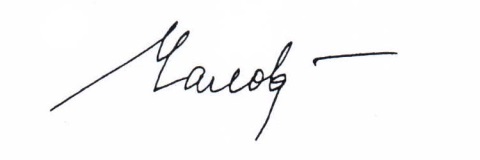 Положениео литературном конкурсе «Полночь в Петербурге»Конкурс для тех, кто родился не в ту эпохуОбщие положения1.1. Настоящее Положение определяет цели, задачи, порядок и условия проведения Литературного конкурса «Полночь в Петербурге (далее - Конкурс), критерии оценки и требования к его участникам, порядок подведения итогов и награждения победителей.1.2. Конкурс организован в рамках городского проекта «Петербургские разночтения».1.3. Настоящее Положение публикуется в открытом доступе на официальном сайте ЦГПБ                      им. В.В. Маяковского, Интернет-портале сети общедоступных библиотек Санкт-Петербурга, сайтах библиотек, также в социальных сетях.1.4. Настоящее Положение предоставляется для ознакомления всем заинтересованным лицам, претендующим на участие в Конкурсе. Основные цели и задачи КонкурсаСодействие развитию и углублению интереса самых широких слоев населения                        к классической литературе; популяризация лучших произведений отечественной и зарубежной литературы.Поощрение талантливых писателей и поэтов.2.3. Повышение общественного интереса к чтению и максимальное вовлечение самых широких слоев населения Санкт-Петербурга в процесс литературного творчества.2.4. Рост читательской активности и компетентности; развитие читательских интересов, воспитание культуры чтения. 2.5. Содействие формированию творческой, интеллектуально развитой, гармоничной личности. 2.6. Создание в библиотеках интеллектуального творческого пространства, способствующего более широкому взаимодействию людей, их саморазвитию, интересному общению и досугу.2.7. Развитие инновационной деятельности, продвижение новых идей и форм работы общедоступных библиотек по продвижению чтения и организации интеллектуального досуга.3. Организация и проведение Конкурса3.1. Организацию и проведение Конкурса обеспечивает СПб ГБУК «Центральная городская публичная библиотека им. В.В. Маяковского» (ЦГПБ им. В.В. Маяковского) при поддержке Комитета по культуре Санкт-Петербурга (далее – Организатор).3.2. В Конкурсе могут участвовать свободные писатели и поэты, коллективы авторов, члены литературных студий, а также других объединений и организаций, а также все категории населения, достигшие возраста 14 лет, независимо от пола, места проживания, рода занятий и увлечений  (Далее Участник).3.3. Конкурс посвящается юбилеям знаменитых авторов, творивших в Санкт-Петербурге:- 220-летию А. Пушкина;- 210-летию Н. Гоголя; - 150-летию З. Гиппиус;- 130-летию А. Ахматовой. 3.4. Задача участников Конкурса «попасть» в эпоху Золотого или Серебряного века русской литературы, представив произведения малой прозы или стихи на тему «Стилизация и/или Путешествие во времени».Пояснение: Стилизация — участник должен указать, стилизацию произведений каких авторов он использует. Путешествие во времени — участник должен выбрать между двумя литературными эпохами: золотой век (литература XIX века) и серебряный век (конец XIX, начало XX века).3.5. Участники Конкурса в каждой из номинаций могут представить текстовые работы в любом жанре.3.6. Каждый участник Конкурса может представить в каждой номинации не более 2 произведений в прозе и не более 2 стихотворений. 3.7. На Конкурс принимаются текстовые работы только в электронном виде: — Для поэзии: Microsoft Office Word, объем не более 3 стр., формат А4, шрифт Times New Roman, кегль 12, интервал 1,5— Для прозы: Microsoft Office Word, объем не более 20 стр., формат А4, шрифт Times New Roman, кегль 12, интервал 1,5.ВНИМАНИЕ: участники, присылающие произведения в прозе обязаны также предоставить краткую аннотацию на свое произведение, количество знаков — не более 1000. В аннотации необходимо описать сюжет произведения в формате: завязка, развитие и кульминация.3.8. Плата за участие в Конкурсе не взимается, работы не рецензируются и остаются в распоряжении Организаторов. 3.9. Сроки проведения Конкурса устанавливаются в два этапа:- с 01 марта по 31 июня 2019 г. – прием конкурсных работ, регистрация Участников;- с 01 июля по 31 августа 2019 г. – работа Жюри (определение победителей, отбор работ для публикации в сборнике); - с 01сентября по 01 октября — издание сборника;- в ноябре — презентация сборника  и награждение победителей3.10. Для участия в Конкурсе необходимо направить работы и Анкету участника (см. Приложение № 1) в электронном виде в любую общедоступную библиотеку Санкт-Петербурга или в Оргкомитет по адресу электронной почты e.levina@cgpb.ru (с указанием ЛИТКОНКУРС в теме сообщения) или сдать на флеш-носителе по адресу: Санкт-Петербург, наб. реки Фонтанки, д. 46 (ЦГПБ им. В.В. Маяковского, Управление научно-организационной работы и сетевого взаимодействия; координатор конкурса: (812) 363-27-53 – Левина Елена Олеговна).4. Права и обязанности Участников и Организатора Конкурса4.1. Участие в Конкурсе подразумевает полное ознакомление и согласие Участников с данным Положением.4.2. Предоставляя работу для участия в Конкурсе, Участник:- подтверждает, что все авторские права на представленную им работу принадлежат исключительно ему 	и использование этой работы при проведении Конкурса не нарушает имущественных и/или неимущественных прав третьих лиц;- обязуется содействовать в разрешении претензий третьих лиц в случае предъявления таких претензий к Организаторам конкурса в связи с опубликованием работы и в полном объеме возместить все убытки в случае выявления факта нарушения авторских прав;- обязуется выступить в суде в качестве третьего лица, на стороне ответчика в случае предъявления к Организатору конкурса третьими лицами иска, связанного с использованием опубликованной работы;- дает согласие на предоставление Организаторам права на публичный доступ к представленным работам, не преследующий коммерческие цели: выставки, возможные публикации этих произведений на безгонорарной основе в печатных изданиях, в интернет-ресурсах и т.д. с использованием данных «Анкеты участника».При этом за Участниками сохраняются авторские права, а также право публиковать и выставлять работы.4.3. Организатор имеет право не допускать к участию в Конкурсе работы, не соответствующие требованиям, без предоставления дополнительных объяснений.4.4. Работы, представленные на Конкурс, могут быть отклонены от участия в Конкурсе в следующих случаях:- работа не соответствует тематике Конкурса;- низкий художественный уровень работы;- работы, имеющие эротическую составляющую, а также работы, в которых можно распознать элементы насилия, расовой или религиозной непримиримости.5. Подведение итогов Конкурса и награждение победителей5.1. Итоги Конкурса не позднее 01 сентября 2019 г. подводит Жюри, состав которого формирует и утверждает дирекция ЦГПБ им. В.В. Маяковского. 5.2. Возможна организация работы Жюри в удаленном режиме, с использованием облачных технологий. 5.3. Итоги Конкурса размещаются на сайте ЦГПБ им.В.В. Маяковского, Интернет-портале сети общедоступных библиотек Санкт-Петербурга и иных печатных и интернет-источниках.5.4. Оценка работ производится по 5-балльной шкале. Для единообразного сравнения конкурсных работ используются следующие критерии оценки: соответствие теме Конкурса (Стилизация/Путешествие во времени) оригинальность работы; художественный уровень работы.5.5. Решение Жюри принимается открытым голосованием двумя третями голосов                                          и оформляется соответствующим протоколом.5.6. Награждение победителей Конкурса и презентация сборника лучших работ участников Конкурса проводится на заключительном мероприятии проекта «Петербургские разночтения» в ноябре 2019 г.5.7. Победителям вручаются дипломы за 1,2,3 места и памятные подарки.5.8. По решению Жюри могут быть учреждены Гран-при, Специальные дипломы и Почетные грамоты.5.9. Работы победителей и участников Конкурса издаются в виде сборника.Приложение № 1Анкета участникаФамилия, имя  __________________________________________________________Место работы и должность  (по желанию) __________________________________Место учебы  (по желанию)  _________________________________________Контактная информация (тел., e-mail) _______________________________________________С Положением о Литературном конкурсе «Полночь в Петербурге» ознакомлен. Даю согласие на использование персональных данных в целях и формах, указанных                                 в данном Положении.Подпись  ________________________